Frequency Response Auction TrialAppendix C – Low Frequency Static (LFS) ServiceTesting CertificateAppendix CPlease use this test certificate format and submit to NGESO, along with the test data and CV of the ITE employed by the prospective response provider.Prospective Response Provider Company DetailsContract DetailsStatic Service DetailsTest ResultsFigure 1 – Relay Operation (sample, to be replaced with test data)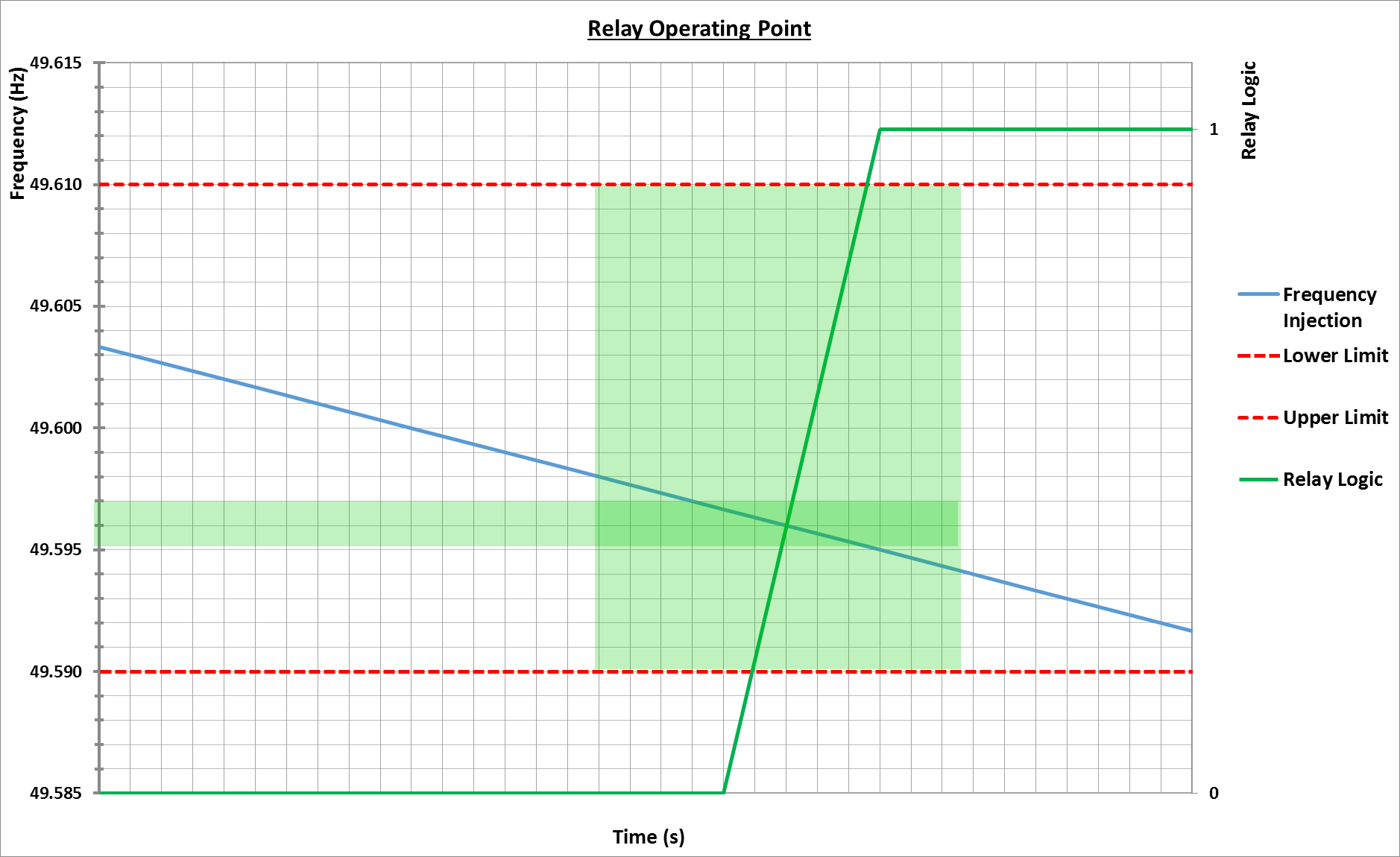 Figure 2 – Overall Response (sample, to be replaced with test data)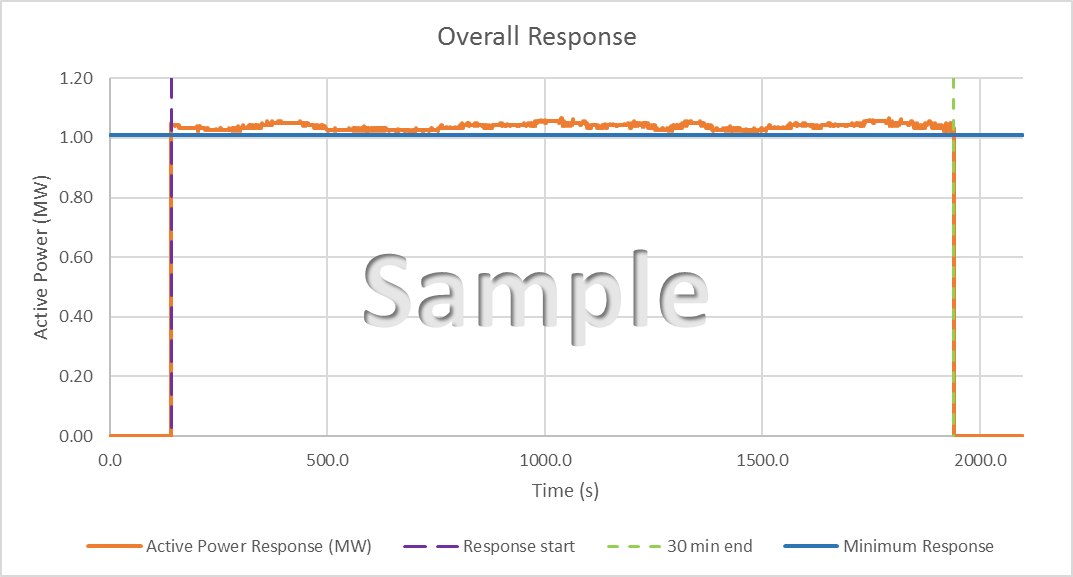 Independent Technical Expert (ITE) Details Prospective Response Provider Company nameCompanies House numberPrimary contact name(s)Contact number(s)Email address(es)Unique ID Code (provided by NGESO)Service typeLFSAsset ownerAsset owner Companies House numberAsset nameAsset type: Generation/Demand/Both?Asset technology, e.g. diesel generator, battery etcUnit make up, e.g. single or aggregatedAggregation methodology (if appropriate)Address (including post code)Export/Import PAN/MPANAsset contact detailsTest dateEffective from dateContracted response time1 secondContracted duration30 minsTrigger Frequency Setting49.6HzPass CriteriaPass / FailCommentAn acceptable frequency injection profile is used.Pass / FailThe relay operating point of the plant/unit(s) occurs at the correct contracted trigger frequency and within the permitted tolerance (±0.01Hz).Pass / FailSee Figure 1 for sample showing close up of the frequency at which relay operatesThe response is sustained for 30 minutes.Pass / FailThe standard deviation of active power error over a 30 minute period does not exceed 2.5% of the contracted active power change.Pass / FailInsert test SD value hereResponse volume is assessed as the minimum response observed from 1 second to 30 minutes following relay triggerPass / FailCan be shown in Figure 2 below.Overall Test ResultPass / Fail<Confirm volume validated by test>Company namePrimary contact nameContact number /sEmail addressI / We confirm that I / We the following:I/We am a/are Independent Technical Expert(s) (as defined in Appendix B of the NGESO’s prevailing Testing Guidelines;I/We have carried out an assessment of the [asset] described above in accordance with the testing guidelines set out in the Testing Guidelines;the above details are, to my/our best knowledge and belief,  true, accurate, complete and not misleading; and the CV attached of my/our experience is to my/our best knowledge and belief, true, accurate, complete and not misleading. I / We confirm that I / We the following:I/We am a/are Independent Technical Expert(s) (as defined in Appendix B of the NGESO’s prevailing Testing Guidelines;I/We have carried out an assessment of the [asset] described above in accordance with the testing guidelines set out in the Testing Guidelines;the above details are, to my/our best knowledge and belief,  true, accurate, complete and not misleading; and the CV attached of my/our experience is to my/our best knowledge and belief, true, accurate, complete and not misleading. Signed: